D ___________________________________________________, mayor de 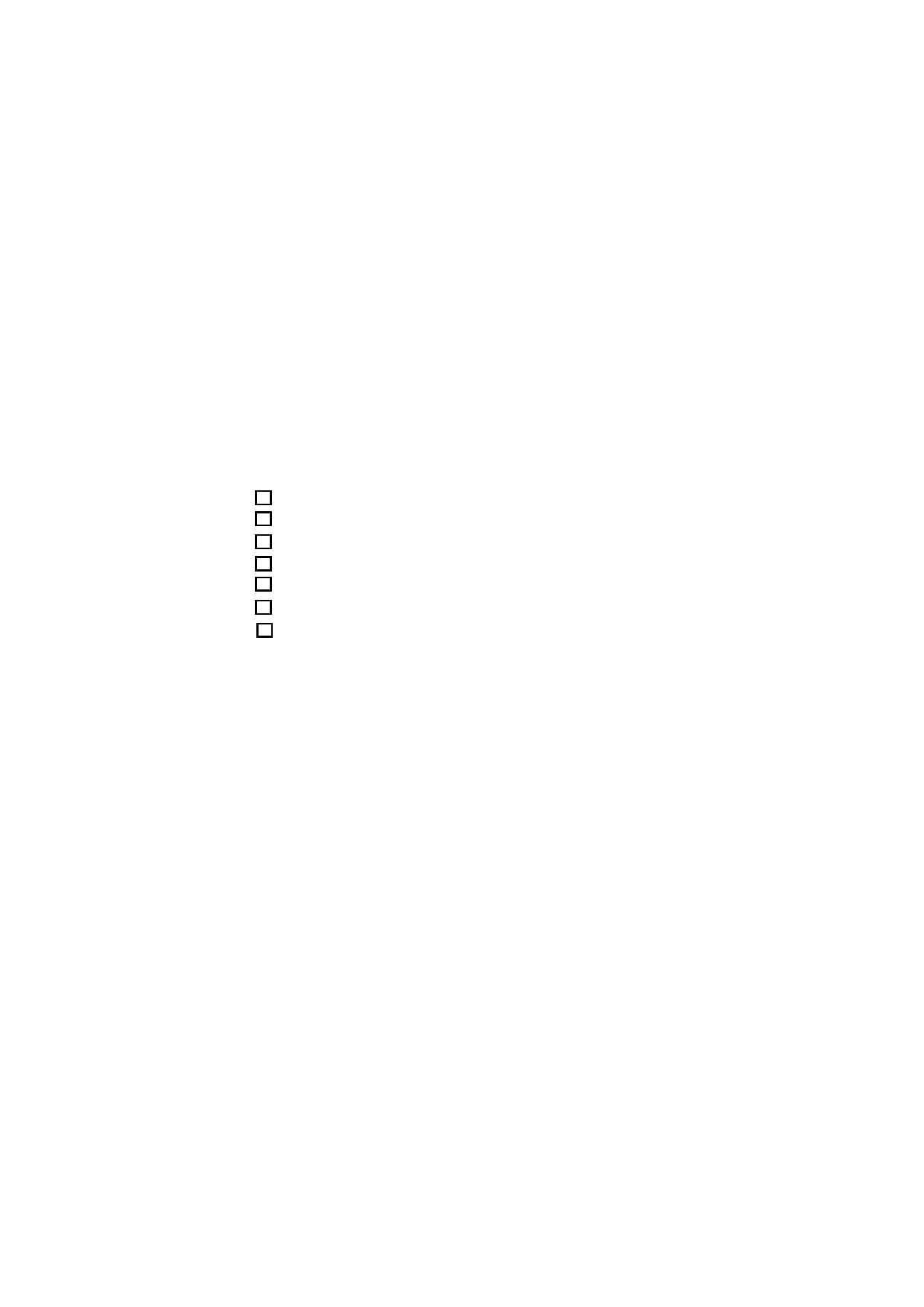 edad, Licenciado en Farmacia D.N.I. __________________________ y domicilio en la localidad de _______________________________ de la provincia de ____________________________, calle o plaza _______________________________ y teléfono núm _____________ante V.I. expone: Que desea causar alta como COLEGIADO SIN EJERCICIO con doble colegiación en ese Centro de su digna presidencia, por lo que solicito a V.I. Que previos los trámites precisos, sea dado/a de Alta como colegiado/a A tal efecto acompaña la siguiente documentación: Titulo de licenciado/a en farmacia o justificación del mismo Copia del D.N.I. Ficha profesional para el Colegio Fotografías tipo carnet Domiciliación bancaría Abona la cantidad de ______________ euros Certificado del Colegio de Origen acreditativa del ejercicio profesional que en el realiza, así como de estar al corriente de pago de las cuotas colegiales. Otros_______________________________________________________ _______________________________________________________ Los datos contenidos en la presente ficha se incorporarán a un fichero automatizado creado por el Colegio Oficial de Farmacéuticos de Cuenca a los fines propios del mismo, establecidos en la legislación vigente y en nuestros Estatutos. Los datos se encuentran sometidos a lo dispuesto en la Ley Orgánica 15/99, de 13 de diciembre, de Protección de Datos de Carácter Personal, pudiendo ejercer sus derechos de acceso, rectificación, cancelación y oposición, comunicándolo a la dirección de este Colegio. Los datos de nombre, apellidos y dirección, y pertenencia al grupo podrán ser cedidos a terceras personas con objeto de facilitar información a los colegiados, en caso de no autorizarse esta cesión deberá notificarlo a este Colegio en el plazo de DIEZ DIAS. ____________________a ___ de ___________________ de __________ FIRMA SRA. PRESIDENTA DEL COLEGIO OFICIAL DE FARMACÉUTICOS DE LA PROVINCIA DE CUENCA 